VÝROČNÍ ZPRÁVA O ČINNOSTIZÁKLADNÍ ŠKOLY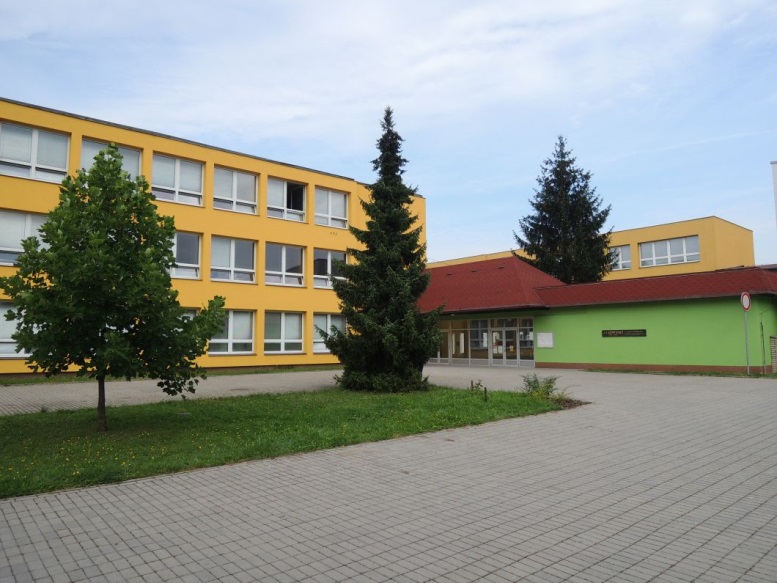 Školní rok 2016/2017  Základní škola Rychvald, okres Karviná, příspěvková organizace,Školní 1600, 735 32 RychvaldVýroční zpráva je zpracována v souladu s  vyhláškou č. 225/2009 Sb., § 7, odst. 1, kterou se stanoví náležitosti výročních zpráv a vlastního hodnocení školy. Zpráva byla projednána v souladu s § 10 odst. 3 školského zákona pedagogickou radou a schválena školskou radou.Obsah:1.	Základní údaje o škole a charakteristika školy2. 	Přehled oborů vzdělání a učebních plánů dle MŠMT3. 	Personální zabezpečení činnosti školy          3.1 Přehled pedagogických zaměstnanců3.2 Přehled správních zaměstnanců a zaměstnanců ŠD	3.3 Celkový přehled zaměstnanců dle kvalifikace4. 	Údaje o zápisu k povinné školní docházce5. 	Údaje o výsledcích vzdělávání žáků podle cílů stanovenými ŠVP5.1. Přehled prospěchu žáků – první stupeň5.2 Přehled prospěchu žáků – druhý stupeň5.3 Přehled absence žáků – první stupeň5.4 Přehled absence žáků – druhý stupeň5.5 Přehled chování žáků – první stupeň5.6 Přehled chování žáků – druhý stupeň5.7 Hodnotící zpráva výchovného poradce6. 	Údaje o prevenci sociálně patologických jevů (příloha č. 1)7. 	Údaje o dalším vzdělávání pedagogických pracovníků8. 	Údaje o aktivitách a prezentaci školy na veřejnosti9. 	Údaje o výsledcích inspekční činnosti provedené ČŠI10. 	Základní údaje o hospodaření školy (příloha č. 2)11. 	Údaje o zapojení školy do rozvojových a mezinárodních programů12. 	Údaje o zapojení školy do dalšího vzdělávání v rámci celoživotního učení13. 	Údaje o předložených a školou realizovaných projektech financovaných z cizích zdrojů14. 	Údaje o spolupráci s odborovými organizacemi a dalšími partnery při plnění úkolů ve vzdělávání15.	Výroční zpráva dle zákona č. 106/1999 Sb., o svobodném přístupu k informacím (příloha č. 3)1. Základní údaje o škole a charakteristika školyPočty tříd a počty žáků: (stav k 20. 6. 2016)Charakteristika školy:Škola získala právní subjektivitu 1. ledna 2003, kdy došlo ke sloučení úplné základní školy na sídlišti v centru města s malotřídní školou na Václavu. Aktuálně je tedy ZŠ Rychvald úplnou základní školou s devíti postupovými ročníky. Škola na Václavu je v užívání od roku 1912, zatímco sídlištní škola je v provozu od 1. září 1968. Sídlištní škola je panelového typu s rozsáhlým příslušenstvím jako školní víceúčelové hřiště či školní pozemek, součástí školy je také kolovna pro žáky, kteří dojíždějí z větší dálky. Budovy školy jsou rozděleny do 3 pavilonů, tělocvičny a budovy ŠJ se ŠD, která je ke zbývajícím budovám školy připojena novým koridorem. Třídy na prvním stupni jsou vesměs vybaveny hracími koutky a doplněné koberci. Žáci zde mají k dispozici i odbornou počítačovou učebnu. Odborné učebny pro žáky 2. stupně jsou koncentrovány do hlavního pavilonu, kde sídlí také vedení školy a sekretariát.  Kapacita školy je dána zřizovací listinou a činí 810 žáků. Areál sídlištní školy tvoří 17 kmenových učeben, 13 odborných učeben, z toho jsou 3 počítačové učebny, jedna multifunkční učebna, školní dílna, učebna pěstitelství, výtvarná výchova, cvičná kuchyňka, zeměpis, učebna hudební výchovy, jazyka anglického, přírodopisu, fyziky-chemie a tělocvična. Jako kmenové třídy pro 1. stupeň slouží dvě učebny v areálu ŠD. Jedna z počítačových učeben byla přizpůsobena výuce anglického jazyka, takže je možné ji považovat za odbornou jazykovou učebnu. Vzhledem k nárůstu počtu žáků, bude s největší pravděpodobností v budoucnu docházet k určité redukci odborných učeben. V předcházejícím školním roce byla zrušena odborná učebna dějepisu a v následujícím školním roce dojde také k přeměně zeměpisné učebny v kmenovou třídu. Vzhledem k této situaci došlo také k dalšímu dovybavení tříd a kabinetů výpočetní technikou tak, aby bylo možné prezentovat témata v jednotlivých předmětech pomocí audiovizuální techniky přímo ve třídách. Veškerá výpočetní technika je propojena počítačovou sítí a připojena k internetu. Každý pracovník školy má své přístupové heslo do sítě a svůj prostor na serveru k ukládání dat.Na expozituře Václav se uplatňuje malotřídní výuka. Expozitura disponuje také malým sportovištěm, které slouží i sousední MŠ. Žáci expozitury využívají areál MŠ k hodinám tělesné výchovy a také se stravují ve školní jídelně, kterou provozuje MŠ. Víceúčelové sportoviště sídlištní školy je využíváno žáky MŠ, DDM a případnými zájemci. Odpolední aktivity organizuje správce hřiště, což je zaměstnanec MÚ, který bydlí v areálu školy. V areálu sídlištní školy fungovala ve školním roce 2016/2017 čtyři oddělení ŠD, jedno oddělení ŠD pak fungovalo také na Václavu. Žáci, kteří se z kapacitních důvodů nedostali do oddělení ŠD, mají možnost navštěvovat klub DOMINO při DDM.            Činnost školy je vymezena zřizovací listinou, vzdělávací proces se pak odvíjí od ŠVP školy, který vede žáky k osvojení potřebných strategií učení, motivaci k celoživotnímu učení a k uplatnění se ve zvolené profesi. Součástí vzdělání je také speciálně pedagogická péče pro žáky se speciálním vzdělávacími potřebami, dále pak zájmová a osvětová činnost ve ŠD, školní stravování a závodní stravování zaměstnanců školy. Na hlavní činnost navazuje činnost doplňková, která se týká především stravování cizích strávníků a také pronájmu nebytových prostor (školní bufet).	Škola je dobře vybavena učebnicemi a učebními pomůckami, při výuce je využíván výukový SW v různých předmětech na 1. i na 2. stupni. Výukový SW, učební pomůcky a odborná literatura jsou průběžně obměňovány a doplňovány za nové. Velkou pozornost věnuje škola také žákům se specifickými poruchami učení a chování. Od letošního školního roku využívá škola také školního psychologa, který je aktuálně financován z projektu Šablony pro MŠ a ZŠ.Pedagogický sbor je složen přibližně z 30 pedagogických pracovníků. Všichni pedagogičtí pracovníci splňují svým vzděláním podmínky Zákona č. 563/2004 Sb., o pedagogických pracovnících a o změně některých zákonů. Pedagogický sbor tvoří ředitel školy, statutární zástupce ředitele školy, výchovný poradce, školní metodik prevence, koordinátor ICT, učitelé 1. a 2. stupně, vychovatelky školní družiny a pedagogičtí asistenti a nově pak již dříve zmíněný školní psycholog.	Sbor je smíšený, věkové složení je pestré - od začínajících až po zkušené pedagogy. Ve sboru jsou zastoupeni pedagogové s kvalifikací pro vzdělávání žáků se speciálními vzdělávacími potřebami to jak na 1. tak na 2. stupni. V rámci dalšího vzdělávání pedagogických pracovníků je možné považovat za prioritní oblasti: inkluzivní vzdělávání, studium prevence rizikového chování, nové didaktické metody, studium základních pedagogických a psychologických dovednostní. V neposlední řadě také práce s výpočetní technikou a jazyková vybavenost pedagogů. Co se týče žáků, tak většinu tvoří děti ze spádové oblasti obce Rychvald, část žáků dojíždí i z přilehlé části Bohumín – Záblatí. Dlouholeté zkušenosti má škola s integrací žáků se speciálními poruchami učení a chováni i žáků s jiným zdravotním postižením či znevýhodněním. Někteří integrovaní žáci mají třídním učitelem vypracován individuální vzdělávací plán na základě doporučení PPP nebo SPC.Školská rada při ZŠ Rychvald byla zřízena 29. 6. 2005 usnesením ze 77. zasedání Rady města Rychvald. Počet členů školské rady je šest. Ve školním roce 2016/2017 se sešla dvakrát, a sice 7. 9. 2016 a 19. 4. 2017. U obou jednání školské rady byl přítomen také ředitel školy. Hlavními body jednání v tomto školním roce byly výroční zpráva z předcházejícího školního roku, stavební úpravy školy, organizace školní družiny a v neposlední řadě také výsledky hospodaření školy za rok 2016 a rozpočet školy na rok 2017.2. Přehled oborů vzdělání a učebních plánů dle MŠMTV rámci jednotlivých vzdělávacích předmětů probíhala výuka integrovaných žáků dle zpracovaných IVP. Na 1. stupni pracovalo pět žáků s pomocí asistenta pedagoga, na 2. stupni ve školním roce 2016/2017 nebyl ani jeden žák, který by využíval pomoc asistenta pedagoga. 3. Personální zabezpečení činnosti školy 3.1 Přehled pedagogických zaměstnanců3.2 Přehled správních zaměstnanců a zaměstnanců ŠD3.3 Celkový přehled zaměstnanců dle kvalifikace4. Údaje o zápise k povinné školní docházce a následném přijetíK zápisu do prvních tříd pro následující školní rok 2017/2018, který proběhl ve dnech 6. a 7. dubna 2017, se dostavilo celkem 85 dětí. Někteří zákonní zástupci se rozhodli využít možnosti a požádat o odklad povinné školní docházky – bylo vyhověno 10 žádostem, neboť měly všechny potřebné náležitosti. Celkem bylo tedy přijato 75 dětí, z nichž nastoupí do prvního ročníku 71 dětí.  Nutno počítat i s úpravami počtu dětí, z různých důvodu, např. stěhování. Na sídlištní škole budou otevřeny tři první třídy.	Na expozituře Václav proběhl zápis pro nový školní rok 2017/2018 dne 11. dubna 2017. K zápisu přišlo 16 dětí se svými zákonnými zástupci. Zapsáno bylo 14 dětí pro školní rok 2017/2018, o odklad požádal 1 rodič a žádosti bylo vyhověno. Do první třídy nastoupí pravděpodobně 14 prvňáčků.5. Údaje o výsledcích vzdělávání žáků podle cílů stanovenými ŠVP5.1 Přehled prospěchu žáků – první stupeň5.2 Přehled prospěchu žáků – druhý stupeň5.3 Přehled absence žáků – první stupeň5.4 Přehled absence žáků – druhý stupeň5.5 Přehled chování žáků – první stupeň5.6 Přehled chování žáků – druhý stupeň5.7 Hodnotící zpráva výchovného poradce za školní rok 2016/2017Z pátých ročníků byla do prim osmiletých gymnázií v tomto roce přijata jedna žákyně a jeden žák. Ze sedmých tříd odešli na šestiletá gymnázia další dva žáci. Ve školním roce 2016/2017 odešli tedy na gymnázia z nižších ročníků celkem 4 žáci.	Z nižších ročníků vycházejí do učebních oborů pouze 3 žáci, kteří nedosáhli základního stupně vzdělání a odcházejí tak buď ze sedmé či osmé třídy.Z deváté třídy (IX. A) vychází ve školním roce 2016/2017 celkem 33 žáků, kteří budou pokračovat ve studiu, případně absolvují vybraný učební obor. Přehled s údaji, kam absolventi ZŠ Rychvald nastupují, přináší následující tabulka, kterou připravila a zpracovala na základě rozmisťovacího řízení a přijímacích zkoušek výchovná poradkyně Mgr. Dagmar Lazarová.6. Údaje o prevenci sociálně patologických jevů	Potřebné údaje i data k dané problematice prevence jsou obsahem  přílohy č. 1 této výroční zprávy o činnosti školy za školní rok 2016/2017, jak byla zpracována školními metodiky prevence při hodnocení plnění MPP v rámci školní preventivní strategie pro tento školní rok.7. Údaje o dalším vzdělávání pedagogických pracovníkůPrůběh a podmínky dalšího vzdělávání pedagogických pracovníků (dále též DVPP) byly organizovány v souladu s aktuálními potřebami školy, jejích pracovníků a plánem DVPP na rok 2016/2017. Při výběru akcí jsme přihlíželi k organizačním a finančním možnostem školy – preferovány byly ty akce, které zasahovaly do výuky minimálně – tedy probíhaly v odpoledních hodinách. Ve školním roce byly zohledňovány níže uvedené priority:Studium environmentální výchovyStudium v oblasti ICTStudium cizích jazykůStudium v oblasti pedagogických věd Průběžné vzdělávání		Obsahem průběžného vzdělávání jsou zejména nové poznatky z pedagogických a psychologických disciplín, z oborů souvisejících s vyučovacími předměty, prevence sociálně patologických jevů, bezpečnosti a ochrany zdraví při práci. V důsledku zavádění vyhlášky č. 27/2016 Sb. do praxe jsme se zaměřili na vzdělávání v oblasti speciálních vzdělávacích potřeb žáků a žáků nadaných. Informace z akcí DVPP, případně ze samostudia si pracovníci předávají v rámci MO.Průběh DVPP ve školním roce 2016/2017: 	Během školního roku 2016/2017 se zapojili někteří pracovníci do vzdělávání pro získání kvalifikace, případně její rozšíření (2).	Úhrada akcí DVPP byla realizována z rozpočtu školy – akreditované z ONIV, projektu, neakreditované z prostředků zřizovatele. Vzdělávání pro rozšíření či získání kvalifikace si účastníci hradili sami.	Většinu akcí hodnotí účastníci jako přínosnou pro svou práci a využitelnost. Přehled vzdělávacích akcí ukazuje, že některé další akce nelze z organizačních důvodů obsadit, narušily by výuku. 8. Údaje o aktivitách a reprezentaci školy na veřejnosti.	Ve školním roce 2016/2017 se činnost školy řídila schváleným plánem práce, který vycházel z potřeb školy. ZŠ Rychvald se pravidelně zúčastňuje akcí, které pořádají okolní školy či spolky a stejně tak je i naše škola pořadatelem několika tradičních akcí. Většina školních akcí je zároveň prezentována v místním zpravodaji a na webu školy. Všechny proběhlé akce pro žáky jsou součástí přílohy č. 1 této výroční zprávy.V rámci dopravní výchovy navštěvovali žáci 1. stupně i letos dopravní hřiště v Bohumíně. Pozornost byla věnována také problematice ochrany člověka za běžných rizik i mimořádných událostí – pomocí dvoudenního projektu OŠMS. Tento projekt je připravován ve spolupráci s dalšími složkami např. ČČK, SDH, PČR, atd.	Škola zajišťovala dle Vyhlášky 72/2005 Sb. a Vyhlášky 116/2011 Sb. poskytování poradenských služeb. Školní poradenské pracoviště tvořil tým pracovníků školy (VP, ŠMP a nově také školní psycholog.)Pro podchycení aktivit žáků slouží i orgán žákovské samosprávy, tedy Klub Mozek. Náplní jeho činnosti je pozitivní motivace chování žáků ve škole, spolupodílel se také na výběru nového loga školy a svými nápady přispěl také k náplni tematických dnů ve škole.Žáci 1. stupně se zúčastnili již tradičně plaveckého výcviku v plavecké škole BOSPOR Bohumín.Co se týče reprezentace žáků, domnívám se, že se dá považovat za úspěšnou a probíhá v celé škále aktivit, proto vybírám jen ty nejdůležitější:- dějepisná olympiáda (školní kolo: 23 žáků, okresní kolo: 26. místo),- recitační soutěž pro 2. stupeň (pouze školní kolo: 10 žáků),- recitační soutěž pro 1. stupeň (třídní kola: 155 žáků, školní kolo: 18 žáků)- olympiáda z ČJ (školní kolo: 19 žáků),- literární soutěž Náš svět (zapojil se jeden žák),- literární soutěž Čertovské pohádky (zapojila se jedna žákyně),- pěvecká soutěž Zpěváček (třídní kola: 155 žáků, školní kolo: 18 žáků),- matematický Klokan, kategorie Klokánek (zapojilo se 103 žáků)- matematický Klokan kategorie Cvrček (zapojilo se 54 žáků)- matematický Klokan kategorie Benjamín (zapojilo se 98 žáků)- matematický Klokan kategorie Kadet (zapojilo se 71 žáků)- matematická soutěž Pangea (zapojilo se 104 žáků)- matematická olympiáda (školní kolo: 5 žáků, okresní kolo: 4 žáci, krajské kolo: 1 žák)- Pythagoriáda pro 1. stupeň (zapojilo se 13 žáků)- Pythagoriáda pro 2. stupeň (zapojilo se 58 žáků)- Mrštná veverka (městské kolo: 10 žáků)- vybíjená (městské kolo: 12 žáků)- výtvarná soutěž Unesco (zapojilo se 51 žáků)- výtvarná soutěž Požární ochrana očima dětí (třídní kola: 102 žáků, školní kolo: 15 žáků)- výtvarná soutěž Rychvald (zapojilo se 80 žáků)- přírodovědná soutěž ZOO (zapojilo se 20 žáků)- Bobřík informatiky (zapojilo se 176 žáků, z toho bylo 14 úspěšných řešitelů)9. Údaje o výsledcích inspekce provedené ČŠI Ve školním roce 2016/2017 proběhla jedna kontrola ČŠI, která byla zaměřena na prošetření stížnosti dle ustanovení § 174 odst. 5 zákona č. 561/2004 Sb., o předškolním, základním, středním, vyšším odborném a jiném vzdělávání (školský zákon). Stížnost byla vyhodnocena jako důvodná a následovně byla přijata opatření k nápravě. V červnu 2016 proběhla na škole veřejnoprávní kontrola hospodaření s veřejnými prostředky. Kontrolou nebyly zjištěny nedostatky.10. Základní údaje o hospodaření školyPotřebné údaje i data k dané problematice jsou obsahem  přílohy č. 2 této výroční zprávy o činnosti školy za školní rok 2016/2017, jak byla zpracována tajemnicí školy Bc. Vandou Urbanczykovou. 11. Údaje o zapojení školy do rozvojových a mezinár. programůVe školním roce 2016/2017 nebyla škola zapojena do žádného rozvojového ani mezinárodního programu.12. Údaje o zapojení školy do dalšího vzdělávání v rámci        celoživotního učeníVe školním roce 2015/2016 nebyla škola zapojena do programu dalšího vzdělávání v rámci celoživotního učení. 13. Údaje o předložených a školou realizovaných projektech        financovaných z cizích zdrojůŠkola se podílela ve školním roce 2016/2017 na těchto projektech:a) Projekt Šablony pro ZŠ a MŠ I. Dotace byla poskytnuta rozhodnutím Ministerstva školství, mládeže a tělovýchovy číslo:16_022/0004240-01 v částce 1.242.302 Kč a byla určena především na DVPP, pozici školního psychologa na škole, volnočasové aktivity žáků a metodu CLIL.b) Projekt Jarní příroda kolem nás. Dotace poskytnuta rozhodnutím ministra životního prostředí ČR č. 01361562 prostřednictvím Státního fondu životního prostředí. Finanční částka ve výši 551.343 Kč byla určena na dotovaný pobyt žáků 1. a 2. stupně mimo trvalé bydliště. Tato dotovaná škola v přírodě se uskutečnila na penzionu Bauer v obci Bílá v Beskydech.14. Údaje o spolupráci s odborovými organizacemi a dalšími        partnery při plnění úkolů ve vzděláváníVedení ZŠ Rychvald hodnotí spolupráci s odborovou organizací, která působí na škole, velmi dobře a to nejen v tématech vymezených platnou kolektivní smlouvou, ale i v dalších oblastech. 	Ve spolupráci s ČMOS byla připravena v tomto školním roce výjezdní akce s relaxační náplní v Rožnově pod Radhoštěm. Kvalitní spolupráce s odbory se projevila také na hospodaření s FKSP i na účasti prověrky BOZP. Celkově tedy hodnotíme i nadále spolupráci jako bezproblémovou a velmi dobrou.	Město Rychvald v zastoupení paní starostky a vedoucí odboru školství připravilo malé poděkování pro všechny aktuální i bývalé pracovníky školy ke Dni učitelů. Mezi další aktivity patří vítání prvňáčků a rozloučení s vycházejícími žáky, které má vždy slavnostní atmosféru. Spolupráce s městem je na velmi dobré úrovni, průběžně jsou projednávány investiční otázky a také zásadní otázky k organizaci školy. 	Velmi dobrá je také spolupráce se Spolkem rodičů při ZŠ RYCHVALD, který již tradičně připravil v průběhu školního roku celou řadu akcí. Vyvrcholení spolupráce mezi školou a Spolkem rodičů bylo společné zorganizování fotbalového zápasu a následovného posezení při loučení s devátou třídou. Spolek také dlouhodobě přispívá na odměny dětem při různých akcích konaných školou. 	Tradiční je také spolupráce s ostatními školskými zařízeními ve městě. ZŠ připravuje různé akce zejména pro děti z MŠ. ZUŠ pak pořádá pro naši školu kulturní vystoupení. Dobrá je i spolupráce s DDM Rychvald, který zajišťuje většinu volnočasových aktivit pro žáky ZŠ Rychvald. K tomu si propůjčuje i část prostor ZŠ Rychvald. Řadu volnočasových činností pod hlavičkou DDM úspěšně realizují také učitelé naší ZŠ. Samotná škola se pak snaží o organizaci smysluplného využití volného času dětí, především provozem pěti oddělení ŠD.Na území města spolupracuje škola s celou řadou zájmových sdružení či organizací. Nezastupitelnou činnost pro potřeby školy, zejména na poli čtenářské gramotnosti, vykonává místní knihovna, která organizuje nejrůznější akce především pro žáky 1. stupně.Letošní novinkou byla také spolupráce s městskou policií Orlová, která se uskutečnila prostřednictvím přednášky pro učitele. Hlavním tématem bylo problémové chování žáků, případně rodičů, možná obrana a v neposlední řadě také aktuální drogová problematika v oblasti základního školství.15. Výroční zpráva dle zákona č. 106/1999 Sb., o svobodném       přístupu k informacímPotřebné údaje i data k dané problematice jsou obsahem  přílohy č. 3 této výroční zprávy o činnosti školy za školní rok 2016/2017.Výroční zpráva byla projednána na pedagogické radě 12. 9. 2017.Školská rada projednala a schválila tuto výroční zprávu o činnosti školy dne: 9. 10. 2017.V Rychvaldě dne 12. 9. 2017	                                                        Ing. Mgr. Daniel Cigánek		                                                                                               ředitel ZŠ RychvaldPříloha č. 1Závěrečná zpráva o plnění MPP v rámci školní preventivní strategieškolní rok 2016/2017Hodnocení školní preventivní strategie pro školní rok 2016/2017V plnění dlouhodobých a střednědobých cílů budeme pokračovat i v dalším školním roce. Akce, které nám pomohly při plnění cílů:pro žákyna obou stupních naší ZŠ jsou umístěny informační nástěnkyna prvním stupni ZŠ je schránka důvěry, která v tomto školním roce nebyla využita pro žáky 1. i 2. stupně byla zřízena na webových stránkách naší školy elektronická schránka důvěry „Školní vrba“, která byla využita 1xtřídnické hodiny na I. stupni byly konány dle potřeby třídních učitelů, v 9. ročníku se konaly v rámci předmětu ČaSP, v 6. až 8. ročníku se třídnické hodiny realizovaly v hodinách výchovy člověkav 2. ročnících byl realizován program Kočičí zahrada (13 lekcí v obou třídách, paní učitelka Marie Nováková)v 6. ročnících byl realizován program Unplugged 12 lekcí ve třech třídách, paní učitelka Marie Nováková)při problémech navzájem spolupracovali třídní učitel, výchovný poradce, školní metodik prevence, vedení školy, pracovníci OSPOD Bohumín, Policie ČR, metodik prevence v poradněbylo zorganizováno několik projektů, které mají zápis v jednotlivých MSceloškolní projekt Ochrana školáka za mimořádných situací byl rozdělen do dvou částí (30. 9. 2016 - teoretická část a 25. 5. 2017 - praktická část)22. 9. 2016			- Děti v bezpečí (beseda s ČČK, Václav, pro 1. třídy)29. 9. 2016			- Děti v bezpečí (beseda s ČČK, Václav, pro 1. třídy)říjen 2016			- projekt „Rychvald - moje město“5. 10. 2016			- Planeta 3000 (interaktivní dokument o Filipínách                                                        	   pro žáky 2. stupně)-	6. 10. 2016			- Protidrogový vlak (Revolution Train)  (preventivní program pro žáky 7. - 9. ročníku)-	6. 10. 2016			-(Ne)bezpečný Internet (preventivní program PČR) --- 	18. 10. 2016			- celoškolní soutěž Drakiáda19. 10. 2016			- Rozhodnutí je na tobě! (beseda s PČR na téma drogy   pro 4. třídy)4. 11. 2016			- Tonda Obal na cestách (program EVVO)10. 11. 2016			- Lampionový průvod (žáci I. stupně)1. a 2. 12. 2016		- „Mikulášská besídka“ žáků I. stupněleden 2017			- projekt UNESCO – Udržitelný turismus5. – 10. 2. 2017		- LVVZ pro žáky 7. a 8. tříd na Bahencibřezen 2017			- boty pro Afriku- 	10. 4. 2017			- volejbalové utkání žáků 9. tříd proti pedagog. sboru- 	12. 4. 2017			- celoškolní projekt Den Země - 	20. 4. 2017			- projekt 8. ročníku „Kolik je důvodů k návštěvě                                                                            Olomouce“-	21. a 27. 3. 2017		- Škola osobního života (sexuální vých. pro žáky 8. tř.) - 	28. 3. - 7. 4. 2017		- Škola v přírodě (ozdravný pobyt pro žáky 6. a 7. tříd,   žáků, Bílá, Hotel Bauer)- 	18. - 28. 4. 2017		- Škola v přírodě (projekt -ozdravný pobyt pro žáky 1.                                                                stupně 174 žáků, Bílá, Hotel Bauer)-	5. 5. 2017			- Láska je láska (sexuální výchova pro žáky 8. tříd)-	11. 5. 2016			- Beseda s policií (Václav)-	18. 5. 2017 			- vystoupení pěvecké skupiny ZŠ Rychvald v KS - 	22. 5.2017			- Nebojím se, mám je rád – výstava ČSV Rychvald 1. st.29. 5. 2017 			- exkurze do koncentračního tábora v Osvětimi (9. tř.) - 	1. 6. 2017			- lehkoatletická olympiáda pro žáky 2. st.5. 6. 2017			- atletický trojboj a zábavné dopoledne pro žáky 1. st. 7. 6. 2017			- sportovní soutěže pro žáky MŠ (9. ročník)6. - 12. 6. 2017 		- interaktivní výstava v KS s názvem   Rekordy a kuriozity ze světa zvířat – Savci22. 6. 2017			- účast v pokusu o český rekord ve hře Bim Bam23. 6. 2017			- fotbalové utkání žáků 9. tříd proti pedagog. sborurodičům a zástupcům města- 	27. 6. 2017			- divadelní přestavení v KS Don Quijote de la Ancha-	28. 6. 2017			- rozloučení žáků 9. ročníku se spolužáky a učiteli- 	29. 6. 2017			- slavnostní vyřazení žáků 9. třídy na městském úřaděžáci I. stupně během školního roku několikrát navštívili Městskou knihovnu v Rychvalděžáci celé školy navštívili v průběhu roku několik divadelních a hudebních představení v Divadle loutek, Divadle Jiřího Myrona, KD Rychvald a ZUŠ Rychvalduvítali jsme žáky 1. tříd a rozloučili se se žáky 9. tříd za účasti představitelů rady městana 2. stupni pracoval žákovský Klub Mozek pod vedením paní učitelky Hrochovébyla obnovena výzdoba chodeb a vchodu školy, na které se podíleli naši žáciproběhla dopolední vánoční posezení v rámci třídních kolektivůuskutečněny jednodenní školní výletydevět tříd „ponocovalo“ ve školepro různé ročníky proběhly odlišné preventivní programy dle přiložené tabulkypro pedagogy3. – 4. 10. 2016 Krajská konference metodiků prevence v Malenovicíchpedagogové se několikrát sešli k neformálnímu posezení (Vánoce, Den učitelů, konec školního roku apod.)ostatní učitelé dostali možnost pracovat s knihou Hry k rozvoji sociálních kompetencí žáků 1. stupně (byla využita i učiteli 2. stupně)12. 1. 2017	- přednáška a beseda pro učitele s Policií ČR – Bezpečnost na školách (metodický pokyn k šikaně, přestupek, trestný čin, atd.)pro rodiče, veřejnost1. 9. 2016 	- žáci 9. tř. připravili krátký program pro žáky 1. tříd v KS Rychvald29. 9. 2016 	- Drakiáda (Václav)14. 10. 2016 	- Diskotéka pro II. stupeň (Klubu rodičů)18. 10. 2016 	-  soutěž Drakiáda10. 11. 2016	- Lampionový průvod (žáci I. stupně)19. 11. 2016 	- keramika s rodiči (Václav)10. 11. 2016 	- Vítání Martina (Václav)2. 12. 2016 	- školní besídka I. stupně6. 12. 2016	- Mikulášská diskotéka (Václav)15. 12. 2016 	- vánoční zpívání (Václav)21. 12. 2016	- Besídka pro MŠ (Václav)13. 2. 2017 	- karneval na Baníku (Václav)14. 2. 2017	- Valentýnská diskotéka (Václav)	4. 3. 2017	- Bruslení (Klub rodičů)23. 3. 2017	- Den otevřených dveří (Václav)24. 3. 2017 	- Karneval pro žáky 1. st. a diskotéka pro žáky 2. st. v KS (Klub rodičů)8. 4. 2017	- Pexeso v KS (Klub rodičů)-	10. 4. 2017 	- volejbalové utkání žáků 9. tříd proti učitelskému sboru18. 5. 2017 	- vystoupení pěvecké skupiny ZŠ Rychvald v kulturním středisku18. 5. 2017 	- Besídka ke dni matek (Václav)27. 5.2017	- Na kolečkách Rychvaldem (Klub rodičů)23. 6. 2017	- fotbalové utkání žáků 9. tříd proti učitelskému sboru, rodičům  a zástupcům městaV Rychvaldě 28. 6. 2017						Mgr. Dagmar Bodláková						Mgr. Marie Nováková						Mgr. Tomáš Hanousek							Martina JaglařováPříloha č. 2Výroční zpráva o hospodaření školy za rok 2016Hlavní činnostVýnosy:1.2 Náklady: 2. Doplňková (hospodářská) činnost – stravování, pronájem – tělocvična, bufet2.1 Výnosy:2.2 Náklady:3. RekapitulaceInvestiční příspěvek  MÚ - 50 000,- Kč – klimatizace do počítačové učebny. Převod z rezervního fondu do investičního fondu – 200 000,- Kč – konvektomat do ŠJ.Klimatizace   -  58 162, 50 Kč, konvektomat do ŠJ – 439 230,- Kč.Rezervní fond – přijetí sponzorského daru ve výši 5 000.- Kč.Stav fondu k 31. 12. 2016Rezervní fond				635 071,31 KčInvestiční fon				185 141,83 KčFond odměn				  50 567,-    KčRozdělení hospodářského výsledku:   Fond odměn:      130 000,-    Kč                                                             Rezervní  fond:  518 966,85 KčZpracovala: Bc. Vanda UrbanczykováPříloha č. 3Výroční zpráva za rok 2016(Poskytování informací podle zákona č. 106/1999 Sb.,o svobodném přístupu k informacím)Poskytování informací podle zákona č. 106/1999 Sb., o svobodném přístupu k informacím:a) počet žádostí o informace:						0b) počet podaných odvolání proti rozhodnutí:			0c) opis podstatných částí každého rozsudku soudu:			0                     d) výsledky řízení o sankcích za nedodržování    tohoto zákona bez uvádění osobních údajů:     			0e) další informace vztahující se k uplatňování tohoto zákona: 	0V Rychvaldě dne: 4. 1. 2017						Ing. Mgr. Daniel Cigánek                                                                                                               ředitel ZŠ RychvaldNázev školyZákladní škola Rychvald, okres Karviná, příspěvková organizaceSídlo školyŠkolní 1600, 735 32 RychvaldCharakteristika školyZákladní škola Zřizovatel školyMěsto RychvaldTelefon730 521 478Číslo účtu1727865309/0800E-mailzsrychvald@zsrychvald.czWebwww.zsrychvald.czDatová schránkar2emr76Vedení školyJméno a příjmeníŘeditel školyIng. Mgr. Daniel CigánekZástupce řediteleSoňa SosnováPrávní formaIČOREDIZOPrávní subjektivita odPříspěvková organizace 70998434 650026217 1. 2003Součásti školyAdresaZákladní školaŠkolní 1600, Rychvald Školní družinaŠkolní 1600, RychvaldŠkolní jídelnaŠkolní 1600, RychvaldExpozitura VáclavPetřvaldská 632, RychvaldPrvní stupeňPrvní stupeňDruhý stupeňDruhý stupeňCelkemCelkemPočet třídPočet žákůPočet třídPočet žákůPočet třídPočet žáků14(15)305818322(23)488Školní družinaŠkolní družinaPočet odd.Počet žáků5144Ročník (třída)Obor vzděláníTyp učebního plánu (název vzdělávacího programu)Týdenní dotace hodin1. A, B, C, D79-01-C/01RVP/ŠVP pro ZV Příliv212. A, B, C79-01-C/01RVP/ŠVP pro ZV Příliv223. A, B, C79-01-C/01RVP/ŠVP pro ZV Příliv254. A, B, C79-01-C/01RVP/ŠVP pro ZV Příliv255. A, B79-01-C/01RVP/ŠVP pro ZV Příliv256. A, B, C79-01-C/01RVP/ŠVP pro ZV Příliv287. A, B79-01-C/01RVP/ŠVP pro ZV Příliv308. A, B79-01-C/01RVP/ŠVP pro ZV Příliv329. A79-01-C/01RVP/ŠVP pro ZV Příliv32Jméno a příjmeníZařazeníKvalifikaceAprobaceÚvazekDaniel CigánekředitelVŠZ - Ov100 %Soňa Sosnovázástupce řediteleVŠČj - Vv 100 %Dagmar Lazarovávýchovný poradceVŠČj - D100 %Jitka Valentovávedoucí expozituryVŠUč. 1. stupně100 %Renata Tisovská pedagogVŠUč. 1. stupně100 %Jiřina JungovápedagogVŠUč. 1. stupně100 %Aneta StáňovápedagogVŠUč. 1. stupně100 %Ivana PlevovápedagogVŠUč. 1. stupně100 %Marie NovákovápedagogVŠUč. 1. stupně100 %Eva UlmanovápedagogVŠUč. 1. stupně100 %Andrea KochovápedagogVŠUč. 1. stupně100 %Soňa KožusznikovápedagogVŠUč. 1. stupně100 %Hana NiedermertlovápedagogVŠUč. 1. stupně100 %Tereza KalouskovápedagogVŠUč. 1. stupně100 %Táňa GränzerovápedagogVŠUč. 1. stupně100 %Michaela KaděrovápedagogVŠUč. 1. stupně100 %Daniela MirkovápedagogVŠČj - Ch100 %Tomáš HanousekpedagogVŠZ - Ov100 %Radka KřižoščakovápedagogVŠČj - Tv100 %Veronika KunčickápedagogVŠBi - Ch100 %Ivan JurčíkpedagogVŠF - Tv100 %Leona HrochovápedagogVŠM - Hv100 %Jiřina DofkovápedagogVŠD - N100 %David PokludapedagogVŠM - Tv  100 %Hana BěhalovápedagogVŠČj - N100 %Anna BoumovápedagogVŠM - TV100 %Dagmar BodlákovápedagogVŠAj - M100 %Gabriela PustějovskápedagogVŠAj 100 %Danuše Kozlovávedoucí vychovatelkaSŠvychovatelství100 %Helena WozniakovávychovatelkaSŠvychovatelství100 %Martina JaglařovávychovatelkaSŠvychovatelství100 %Konečná NaděždavychovatelkaSŠvychovatelství89,29 %Monika BosákovávychovatelkaŠŠvychovatelství44,64 %Pavla JaškovskávychovatelkaSŠvychovatelství16,07 %Monika Bosákováasistent pedagogaSŠvychovatelství100 %Pavla Jaškovskáasistent pedagogaSŠvychovatelství100 %Veronika Pokludováasistent pedagogaSŠvychovatelství75 %Jana Létalová školní psychologVŠpsychologie50 %Jméno a příjmeníZařazeníÚvazekVanda UrbanczykováTHP - tajemnice100 %Jarmila SikorováTHP - ekonomka100 %Jaroslav Nadkanskýškolník87, 50 %Helena Svrčinováškolnice75 %Lenka Hořínkováuklízečka91,30 %Eliška Korubováuklízečka62,50 %Martina Koskováuklízečka75 %Barbora Ligockáuklízečka75 %Dagmar Minolováuklízečka75 %Kateřina Serafinováuklízečka65 %Jméno a příjmeníZařazeníÚvazekJana Valečkovávedoucí jídelny100 %Marcela Brunclíkovákuchařka100 %Ivana Pawlasovákuchařka100 %Olga Sikorovápomocná síla100 %Xenie Vrožinovápomocná síla100 %Andrea Byrtusovápomocná síla43,75 %PočetKvalifikovaníNekvalifikovaníPracující důchodci1. stupeň1313002. stupeň151500Školní družina5500Správní zam.8801THP, EKONOM2200Školní jídelna6600Asistenti ped.3300CELKEM:525201TřídaProspěli s vyznamenánímProspěliNeprospěli1.A19101.B16401.C19002.A21502.B23403.A20703.B161114.A14604.B14605.A141005.B15140Václav1.D13002.C14103.C6304.C431Celkem:228752TřídaProspěli s vyznamenánímProspěliNeprospěli6.A51506.B91306.C91007.A02017.B101028.A121208.B41809.A8250Celkem:571233TřídaOmluvená absenceNeomluvená absence1.A80501.B121401.C101202.A243602.B166203.A111403.B1151264.A55104.B94505.A129605.B13130Václav1.D52802.C88303.C61404.C5120Celkem:1603626TřídaOmluvená absenceNeomluvená absence6.A55706.B118406.C80707.A1905127.B188608.A173208.B146389.A25701Celkem:1210421TřídaPochvalyNapomenutí TUDůtka TUDůtka ŘŠ2. stupeň z chování3. stupeň z chování1.A14000001.B12010001.C13000002.A18110002.B22000003.A13110003.B14100014.A11000004.B14120005.A8201005.B1920010Václav1.D10000002.C9110003.C5000004.C200000Celkem:18496111TřídaPochvalyNapomenutí TUDůtka TUDůtka ŘŠ2. stupeň z chování3. stupeň z chování6.A11130006.B16300006.C13310007.A9011207.B8301008.A8000008.B13020019.A943000Celkem:871410221Název školy  IX. A    Chlapci          Dívky  IX. A    Chlapci          DívkyCelkemStátní školy: Gymnázium 527Obchodní akademie101SPŠ 325SZŠ101SŠ - čtyřletý obor  437SŠ – tříletý obor011SUŠ000Soukromé školy:SŠ Dakol Petrovice314SŠ podnikatelská Ostrava-Klimkovice 112Moravskoslezská OA, Ostrava-Michálkovice           022AVE ART SUŠ Ostrava              011SŠ Net Office Orlová                   101SOŠ Ochrany osob a majetku, Ostrava-Poruba         101Celkem za 9. třídu:201333Z nižších ročníků:5. třída - osmiletá gymnázia1127. třída – šestiletá gymnázia 1127. až 8. třída213Z 9. tříd 201333Celkem za školu:241640DatumNázev akceÚčast21. až 23. 9. 2016Péče o školní zahrady - využití prvků přírodních zahradKun3. 10. 2016Výuka AJ s podporou ICTKad5. 10. 2016Účinné kroky při výchově dětí s poruchami chováníLaz3. a 4. 10. 2016Prevence rizikového chováníNov, Jag7. 10. 2016Tvorba PLPP v rámci podpůrného opatření 1. st. ZŠKad13. a 14. 10. 2016 Dopravní výchovaStá21. a 22. 10. 2016Moderní dějiny pro životDof23. 11. 2016Digitální vzdělávání v české školeBou6. 12. 2016Žák s potřebou podpůrných opatřeníSos8. 12. 2016Ochrana biodiverzityGrä14. 12. 2016Tvorba IVP žáka ZŠ v rámci přiznaného podpůrného opatřeníUlm23. 1. 2017Přijímací řízení do školSos26. 1. 2017Konference EVVOGrä27. 1. 2017Zeměpis v nové perspektivěHan9. 3. až 10. 3. 2017Péče o školní zahrady s využitím prvků přírodních zahradKun22. až 23. 3. 2017Práce se skupinami žáků a se třídami, které nás stojí hodně silBěhSPORTOVNÍ SOUTĚŽESPORTOVNÍ SOUTĚŽESPORTOVNÍ SOUTĚŽESPORTOVNÍ SOUTĚŽESPORTOVNÍ SOUTĚŽESPORTOVNÍ SOUTĚŽESPORTOVNÍ SOUTĚŽENázev sportovní soutěžeKoloDatumPočet žákůTřídaUmístěníZajistilStolní tenisškolní20.9.2016156. B, 8. A, 8. B, 9. A-Pok, JurFlorbalměstské – mladší žáci22.11.201676.A, 6.B, 7.A, 7.B3.JurFlorbalměstské – starší žáci23.11.201688.A, 8.B, 9.A4.Pok „Mikulášská laťka“ - skok vysokýškolní29.11.2016486.-9. ročník-Pok, Jur „Mikulášská laťka“ - skok vysokýměstské7.12.2016126.-9. ročník1x3., 1x4., 1x5.PokVánoční vybíjenáškolní21.12.2016546.-9. ročník-Pok, JurVánoční kopanáškolní21.12.2016526.-9. ročník-Pok, Cig, JurŠkolní florbalová liga6 školních kol + play-offprůběžně316.-9. ročník-PokVelikonoční zápas ve volejbaleškolní10.4.2017159.A-CigAtletická soutěž Pohár Rozhlasuměstské3.5.2017346.-9. ročník9x 1., 7x 2.,6x3.Pok, JurAtletická soutěž Pohár Rozhlasuokresní10.5.2017286.-9. ročník1x 1. / 2x 4.PokAtletická soutěž Pohár Rozhlasukrajské18.5.201798. A, 8. B, 9. A7.JurRychvaldská atletická olympiáda - MDDškolní1.6.20171546.-9. ročník-učitelé 2. stupněMinifotbalměstské – mladší žáci8.6.201786. A, 6. B, 6. C, 7. B5.KřiMinifotbalměstské – starší žáci8.6.201787. B, 8. A, 8. B, 9. A2.KřiTurnaj ve fotbalu Pohár starostkyměstské23.6.2017108.A, 8.B, 9.A1. - 4.PokFotbalový zápas deváťákůškolní23.6.2017119.A-CigNázev školy dle rejstříku školských zařízení, adresa školyNázev školy dle rejstříku školských zařízení, adresa školyZákladní škola Rychvald, okres Karviná, příspěvková organizace, Školní 1600, 735 32Základní škola Rychvald, odloučené pracoviště, Petřvaldská 632, Rychvald, 735 32Základní škola Rychvald, okres Karviná, příspěvková organizace, Školní 1600, 735 32Základní škola Rychvald, odloučené pracoviště, Petřvaldská 632, Rychvald, 735 32Počet škol v rámci 1 ředitelství2Počet žáků školy k 1. 9. 2016485 (440+45)Školní metodik prevenceŠkolní metodik prevenceŠkolní metodik prevenceŠkolní metodik prevenceJméno a příjmení, titulMgr. Dagmar Bodláková, Mgr. Marie NovákováMgr. Tomáš Hanousek, Martina JaglařováMgr. Dagmar Bodláková, Mgr. Marie NovákováMgr. Tomáš Hanousek, Martina JaglařováMgr. Dagmar Bodláková, Mgr. Marie NovákováMgr. Tomáš Hanousek, Martina JaglařováFunkce kumulovaná s výchovným poradcem nebo vychovatelemFunkce kumulovaná s výchovným poradcem nebo vychovatelemANONEFinanční ohodnoceníFinanční ohodnoceníANONEVlastní kabinetSámANONEVlastní kabinetPouze s  výchovným poradcemANO (ZŠ Školní)NE (ZŠ Petřvaldská)Vlastní kabinetS jinými pedagogyNESpecializační studium pro ŠMP - 250 hod.ANONESpecializační studium pro ŠMP - 250 hod.Studuji u instituce:NESpecializační studium pro ŠMP - 250 hod.Plánuji studovatANONEVe funkci školního metodika prevence od roku: 2007Ve funkci školního metodika prevence od roku: 2007Ve funkci školního metodika prevence od roku: 2007Ve funkci školního metodika prevence od roku: 2007Konzultační hodinyKonzultační hodinyANONEŠkolské poradenské pracoviště(tým složený alespoň ze tří těchto členů: ŠMP, VP, školní speciální pedagog, školní psycholog)Školské poradenské pracoviště(tým složený alespoň ze tří těchto členů: ŠMP, VP, školní speciální pedagog, školní psycholog)ANONEŠkolní psychologŠkolní psychologŠkolní psychologANOJméno a příjmení, titulMgr. Jana LétalováInterní/ externí /výše úvazkuInterní/0,5Školní speciální pedagogŠkolní speciální pedagogŠkolní speciální pedagogNEJméno a příjmení, titul---Interní/ externí /výše úvazku---Žádosti o finanční prostředky na prevenci rizikového chováníŽádosti o finanční prostředky na prevenci rizikového chováníCelková částka, o kterou bylo žádáno---Celková získaná částka---Vzdělávání pedagogických pracovníků v oblasti prevence rizikového chování v roce 2016/2017Vzdělávání pedagogických pracovníků v oblasti prevence rizikového chování v roce 2016/2017Vzdělávání pedagogických pracovníků v oblasti prevence rizikového chování v roce 2016/2017Vzdělávání pedagogických pracovníků v oblasti prevence rizikového chování v roce 2016/2017Vzdělávání pedagogických pracovníků v oblasti prevence rizikového chování v roce 2016/2017Počet zúčastněných pedagogůPočet zúčastněných pedagogůPočet zúčastněných pedagogůPočet zúčastněných pedagogůPočet zúčastněných pedagogůvzdělávání do 20 h.21-50 h.51-100 h.101-250 h.nad 250 h.---------------Témata vzdělávání, o která mají pedagogové největší zájem (označte)šikana, kyberšikana, snižování agresivity, neukázněnost třídy, řešení konfliktů, záškoláctví, romská problematika, komunikace s rodiči, poruchy příjmu potravy, sexuální výchova, závislostní chování, inkluze.Instituce, se kterými jste spolupracovali v oblasti prevenceInstituce, se kterými jste spolupracovali v oblasti prevenceNázev institucePPP KarvináCentrum pro rodinuČČKPolicie ČR, KarvináSložky integrovaného záchranného systémuPamátník v OsvětimiDopravní hřiště BohumínNadační fond Nové ČeskoTémaLáska je láska- Škola osobního života- Pravidla první pomoci- (Ne)bezpečný internet 2, Rozhodnutí je na tobě- Ochrana školáka za mimořádných situací- Holocaust a antisemitismus- Dopravní výchova – chodec, cyklistaRevolution Train (protidrogový vlak)Výskyt rizikových forem chování ve školním roce 2016/2017Výskyt rizikových forem chování ve školním roce 2016/2017Výskyt rizikových forem chování ve školním roce 2016/2017Výskyt rizikových forem chování ve školním roce 2016/2017Výskyt rizikových forem chování ve školním roce 2016/2017Snížené známky z chováníSnížené známky z chováníPočet žáků za I. pololetíPočet žáků za II. pololetíPočet žáků za II. pololetí II. stupeň z chování II. stupeň z chování133III. stupeň z chováníIII. stupeň z chování022Neomluvená absence za školní rokNeomluvená absence za školní rokNeomluvená absence za školní rokNeomluvená absence za školní rokNeomluvená absence za školní rokPočet žáků5Počet neomluvených hodinPočet neomluvených hodin65Omluvená absence za školní rokOmluvená absence za školní rokOmluvená absence za školní rokOmluvená absence za školní rokOmluvená absence za školní rokPočet žáků482Počet omluvených hodinPočet omluvených hodin43 384Podezření na skryté záškoláctví:  ANOPodezření na skryté záškoláctví:  ANOPočet hodin: těžko odhadnutelný - spekulacePočet žáků: cca 5Počet žáků: cca 5Zneužití alkoholuZneužití alkoholuZneužití alkoholuZneužití alkoholuZneužití alkoholuPočet případů1Počet žákůPočet žáků1Zneužití ostatních drogZneužití ostatních drogZneužití ostatních drogZneužití ostatních drogZneužití ostatních drogPočet případů0Počet žákůPočet žáků0Výskyt agresivního chováníVýskyt agresivního chováníVýskyt agresivního chováníVýskyt agresivního chováníVýskyt agresivního chováníPočet případů6Počet žákůPočet žáků11Výskyt šikany, kyberšikanyVýskyt šikany, kyberšikanyVýskyt šikany, kyberšikanyVýskyt šikany, kyberšikanyVýskyt šikany, kyberšikanyPočet případů2Počet žákůPočet žáků3Výskyt krádežíVýskyt krádežíVýskyt krádežíVýskyt krádežíVýskyt krádežíPočet případů2Počet žákůPočet žáků2Výskyt jiných forem rizikového chování (specifikujte)Výskyt jiných forem rizikového chování (specifikujte)Výskyt jiných forem rizikového chování (specifikujte)Výskyt jiných forem rizikového chování (specifikujte)Výskyt jiných forem rizikového chování (specifikujte)Počet případů2 (šíření erotických fotografií facebookem)Počet žákůPočet žáků2Poznámky (návrhy, podněty, hodnocení, připomínky, přání, informace, změny)Poznámky (návrhy, podněty, hodnocení, připomínky, přání, informace, změny)Rezervy při řešení soc. nežádoucího chování ve škole: problematická komunikace s některými rodiči, snaha pozvat na TS odborníka pro řešení rizikových projevů chování. Akce: většina programů se zdařila.Rezervy při řešení soc. nežádoucího chování ve škole: problematická komunikace s některými rodiči, snaha pozvat na TS odborníka pro řešení rizikových projevů chování. Akce: většina programů se zdařila.Datum: 26. 6. 2017Podpis ředitele školy:1. Příspěvek na provoz - zřizovatel5 480 000,-                                     Tržby ze stravného1 401 159,-                                     Jiné příjmy - ŠD – školné, čipy, úroky     321 592,75                                       Ostatní příjmy (plavání, škola v přírodě,  výtv. výchova, sběr….) 324 424,-  7 527 175,752. Neinvestiční dotace ze státního rozpočtu – Krajský úřad    Přímé náklady na vzdělávání – UZ 3335319 756 000,-    Rozvojový program – UZ 33052 584,-         20 287 584,-    Výnosy celkem:         27 814 759,751. Provozní  náklady - zřizovatelspotřeba materiálu  2 036 581,96spotřeba energie         1 925 709,20prodané zboží - čipy      10 164,-opravy a udržování        568 720,55cestovné       17 379,-reprezentace        2 512,-služby    1 024 938,49mzdové náklady             106 980,-zákonné sociální náklady               62 949,17jiné ostatní náklady (pojištění žáků….)               51 694,33odpisy              153 785,-náklady z nákupu DDHM          1 028 088,74    6 989 502,442.Náklady na vzdělávání – Krajský úřadpřímé náklady na vzdělávání – a) platy zaměstnanců         14 193 000,-                                                                    b) OON          9  000,-                                                         c) ostatní (pojistné, FKSP, ONIV)     5 554 000,- rozvojový program – UZ 33052 - platy zaměstnanců       392 313,-                                                         - ostatní (pojistné + FKSP)       139 271,-20 287 584,-Náklady celkem:   27 277 086,44Hospodářský výsledek hlavní činnosti:             537 673,311. příjmy - stravování cizích strávníků ve ŠJ, pronájem tělocvičny, bufetu691 285,-1. potraviny, spotřeba energie, opravy, mzdové náklady, ostatní služby  579 991,46Hospodářský výsledek v doplňkové činnosti: 111 293,54Hlavní činnostHospodářská činnostCelkemVýnosy27 814 759,75691 285,0028 506 044,75Náklady      27 277 086,44        579 991,4627 857 077,90Hospodářský výsledek   + 537 673,31     + 111 293,54 +  648 966,85